VESELO BRANJE!KAJ BOSTE MORALI STORITI?Brati…Kdor se bo vključil v Družinsko bralno značko (knjige, ki jih bodo prebrali učenci in učenke se jim bodo upoštevali pri njihovi Bralni znački) bo moral prebrati 4 knjige (2 po izboru otroka, 2 po izboru staršev)Obiskati…skupaj obiskati eno kulturno prireditev. Po prijavi boste dobili poseben list, na katerega boste zapisovali prebrane knjige. Zaključek Družinske bralne značke bomo proslavili na zaključni prireditvi, ki bo v naši šolski knjižnici. Vsi družinski bralci boste prejeli pohvalo.PRIJAVNICAPrijavnice oddajte učiteljici  ali šolski knjižničarki do petka, 30. septembra 2016.PRIJAVNICADružina _______________________________________ Se prijavljamo v projekt Družinska bralna značka. Obljubljamo, da bomo prebrali 4 knjige, 2 po izboru staršev in 2 po izboru otroka. Skupaj se bomo udeležili ene kulturne prireditve.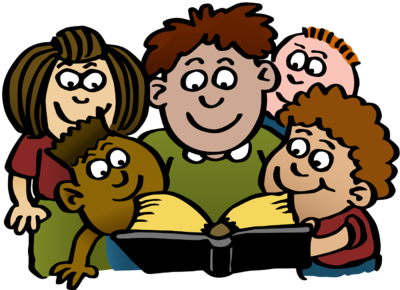 